First Name: ________________  Last Name: ____________________Grade 5. Class _______________Energy Skate Park    Pre-Lab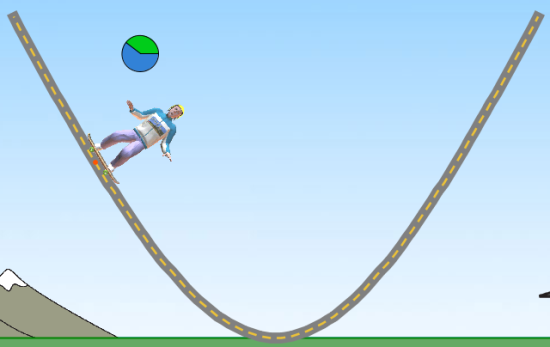 The picture to the right shows the skater on the ramp. In the next moment, the kinetic energy of the skater gets smaller. For each quantity, write whether it will be increasing, decreasing, or staying the same.Explain your answer in the box on the right.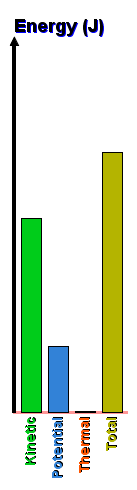 The bar graph shows the energy of the skater.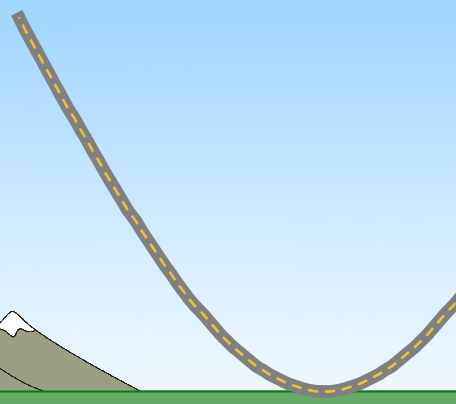 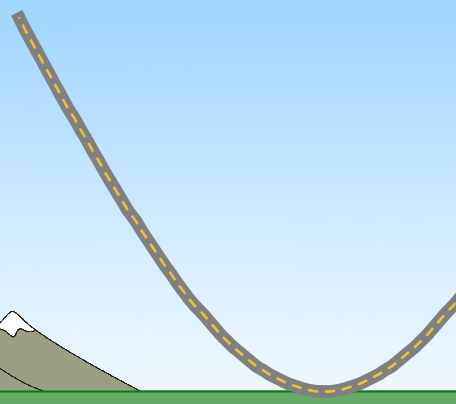 Where could the skater be on the track? ________Explain your answer________________________________________________________________________The skater starts moving to the right and then slows to a stop.On the right, draw what the Energy Chart will look like when the skater is stopped.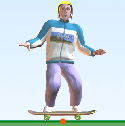 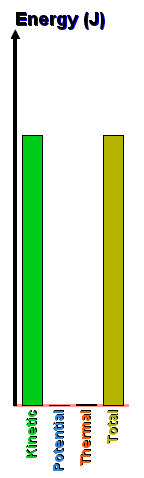 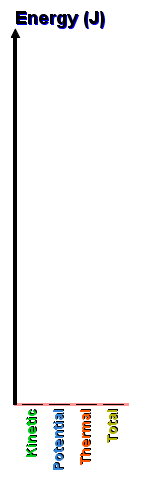 Explain your answer________________________________________________________________________Your friend plays soccer. Describe a situation in a soccer game where your friend would have: High Kinetic Energy: ________________________________________________________________________Low Kinetic Energy: ________________________________________________________________________First Name: ________________  Last Name: ____________________Grade 5. Class (circle one) A, B, CEnergy Skate ParkLearning ObjectivesExplain the relationship between total energy and kinetic, potential, and thermal energy Explain how changing track friction affects kinetic, potential, and thermal energy.Design a skate park using the concepts of mechanical energy and energy conservation.Explore the simulation. Describe how the skater moves.Describe how the skater’s height is related to the skater’s speed at different points on the track.Go to the “Introduction” tab.In the table below, write down whether each quantity increases, decreases, or stays the same.The picture shows the skater starting at the top of the ramp (position 1). Draw the pie chart for the skater at positions 2, 3, and 4.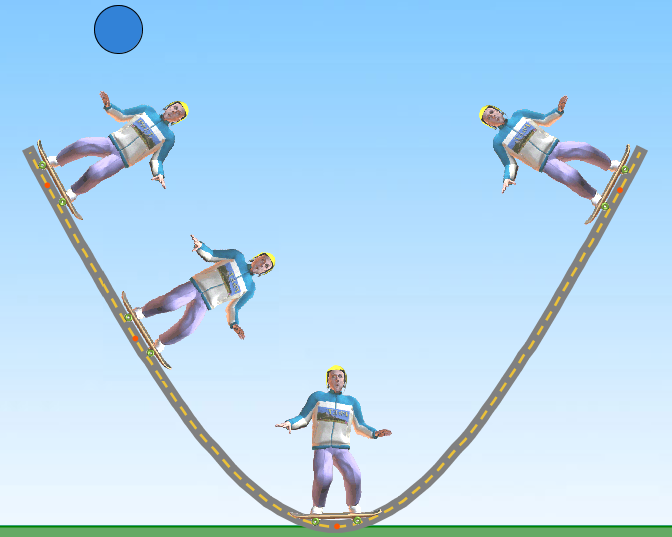 Explain your reasoning for each point:2:________________________________________________________________________________3:________________________________________________________________________________4:________________________________________________________________________________Go to the “Friction” tab.The skater is moving to the right along flat ground.In the table below, write down whether each quantity is increasing, decreasing, or staying the same. The skater is started at the top of the track. The table below shows Energy Bar Charts for the skater.In the table, draw where you think the skater is on the track, and if you think friction is on or off.Design your own skate park! Draw your skate park on another sheet of paper.First Name: ________________  Last Name: ____________________Grade 5. Class (circle one) A, B, CEnergy Skate Park    Post-LabIn the next moment, the kinetic energy of the skater gets smaller. For each quantity, write whether it will be increasing, decreasing, or staying the same.Explain your answer in the box on the right.The bar graph shows the energy of the skater.Where could the skater be on the track? ________Explain your answer________________________________________________________________________The skater starts moving to the right and then slows to a stop.On the right, draw what the Energy Chart will look like when the skater is stopped.Explain your answer________________________________________________________________________Your friend plays soccer. Describe a situation in a soccer game where your friend would have: High Kinetic Energy: ________________________________________________________________________Low Kinetic Energy: ________________________________________________________________________How useful for your learning was this science activity, compared to other science class activities? (circle)More useful		About the same		Less usefulHow enjoyable was this science class activity, compared to other science class activities? (circle) More enjoyable	   	About the same		Less enjoyableWhy did you or did you not find it useful or enjoyable?________________________________________________________________________QuantityIncreasing/Decreasing/SameExplain your answerHeight of the skater off the groundPotential energy of the skaterSpeed of the skaterSkater’s MovementPotential EnergyKinetic EnergyTotal EnergyUp the hill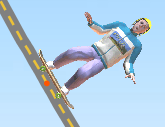 Down the hill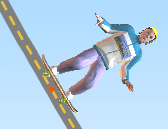 Track FrictionPotential EnergyKinetic EnergyThermal EnergyTotal EnergyZeroGreater than Zero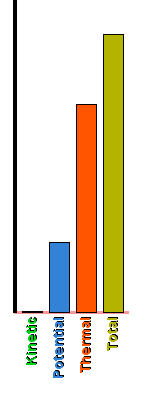 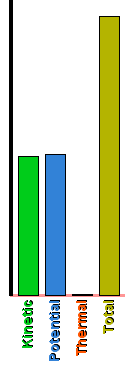 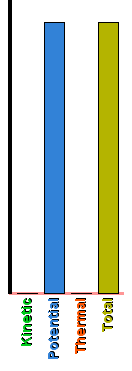 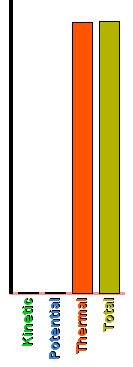 DrawSkater Position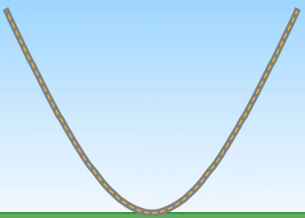 Friction on or offQuantityIncreasing/Decreasing/SameExplain your answerHeight of the skaterPotential energy of the skaterSpeed of the skater